МКОУ «Верхнебатлухская СОШ» Шамильского района РД.Доклад на тему:«Правила оказания первой медицинской помощи»                               Подготовила учитель биологии:                                Ибрагимова Патимат Омаровна                                              2018-2019 учебный год.1. Общие правила оказания первой медицинской помощи 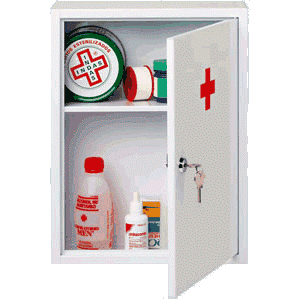 Основной целью в оказании первой медицинской помощи является умение оказать помощь человеку, получившему травму или страдающему от внезапного приступа заболевания, до момента прибытия квалифицированной медицинской помощи, такой как бригада скорой помощи. В настоящее время различают три вида медицинской помощи: первая медицинская помощь, доврачебная медицинская помощь, первая врачебная помощь. Первая медицинская помощь - это комплекс медицинских мероприятий, выполненных на месте поражения самим населением преимущественно в порядке само- и взаимопомощи, а также участниками аварийно-спасательных работ с использованием табельных и подручных средств. Доврачебную медицинскую помощь оказывает фельдшер. Первая врачебная помощь - это комплекс лечебно-профилактических мероприятий, выполняемый врачами и направленный на устранение последствий поражения. Таким образом, человек оказывающий первую медицинскую помощь может быть посторонним человеком, который владеет навыками в оказании первой медицинской помощи. Первая медицинская помощь - это оперативная помощь пострадавшему при получении травмы или внезапном приступе заболевания, которая оказывается до тех пор, пока не появится возможность в оказании квалифицированной медицинской помощи (до прибытия бригады скорой помощи). Своевременное оказание первой медицинской помощи может оказать решающее значение в сохранении жизни и здоровья пострадавшего. По мнению специалистов общий порядок действий, оказывающего первую медицинскую помощь включает в себя: •      определение неотложной ситуации и необходимости в оказании первой медицинской помощи•      принятие решения на оказание первой медицинской помощи•      вызов скорой медицинской помощи•      оказание пострадавшему первой медицинской помощи до прибытия бригады скорой помощиВ каких случаях следует вызывать скорую помощь?Скорую помощь рекомендуют вызывать в следующих ситуациях: -  пострадавший находится в бессознательном состоянии -  у пострадавшего затрудненное дыхание или дыхание отсутствует   у пострадавшего непрекращающиеся боли в груди или ощущение давления в груди -  сильное кровотечение -  сильные боли в животе -  отравление и другие неотложные состояния В других случаях, когда трудно определить необходимость вызова скорой помощи, полагайтесь на свою интуицию. Помните, что лучше бригада скорой помощи сделает вывод, что в вызове скорой помощи не было нужды, чем пострадавший не получит своевременную медицинскую помощь, когда это было необходимо.2. Оказание первой медицинской помощи при кровотеченииНаружное кровотечение вызывается повреждением кровеносных сосудов с выходом крови на поверхность кожи. Интенсивность кровотечения зависит от вида повреждения кровеносного сосуда. При мелких порезах возникает незначительное кровотечение. При повреждении крупных кровеносных сосудов (артерий или вен) кровь вытекает быстро, и кровотечение может представлять угрозу для жизни пострадавшего. Для артериального кровотечения характерно быстрое и обильное кровотечение, сильная боль в поврежденной части тела, ярко красный цвет крови, кровь обычно бьет из раны фонтаном. Для венозного кровотечения характерно более ровное вытекание крови из раны, кровь темно-красного или бордового цвета и льется непрерывно и равномерно.Первая медицинская помощь при незначительных ранахПромойте рану антисептическим средством или водой с мылом. Антисептические средства - лекарственные средства, обладающие противомикробной активностью, например спиртовой раствор йода, применяется для обработки порезов, царапин, или раствор перекиси водорода. Для очистки загрязненных ран используйте чистую салфетку или стерильный тампон. Очистку раны начинайте с середины, двигаясь к ее краям. Наложите небольшую повязку. Помощь врача нужна только в том случае, если есть риск проникновения в рану инфекции.Первая медицинская помощь при сильном кровотеченииВ зависимости от характера кровотечения (артериальное или венозное) применяют несколько методов временной остановки кровотечения. При любой ситуации при сильном кровотечении необходимо придерживаться общих принципов оказания первой медицинской помощи. При сильном кровотечении необходимо: -  Наложить на рану стерильную тампон-повязку или чистую ткань-  Попросить пострадавшего плотно прижать ткань к ране своей рукой-  Приподнимите поврежденную конечность так, чтобы поврежденная часть по возможности находилась выше уровня сердца-  Положите пострадавшего на спину-  Наложите давящую повязку. Для чего полностью забинтуйте поврежденное место, накладывая бинт спирально. Завяжите бинт, если кровь просачивается через бинт, наложите дополнительные салфетки и замотайте их бинтом поверх первой повязки. -  При наложении повязки на руку или ногу, оставляйте пальцы открытыми. По пальцам вы можете определить, не туго ли наложена повязка-  Если пальцы начинают холодеть, неметь или изменять цвет, слегка ослабьте повязкуПри артериальном кровотечении может применяться метод пальцевого прижатия артерий. Этот метод может применяться для временной остановки кровотечения на конечностях. Прижатие артерии производится выше места повреждения, там, где артерия лежит не очень глубоко и может быть придавлена к кости. Существует много точек пальцевого прижатия артерий, вам надо запомнить две самые основные: плечевая и бедренная. Сдавливание артерии пальцем удается временно остановить кровотечение и вызвать скорую помощь. Существует способ остановки артериального кровотечения - наложение жгута. Наложение жгута является эффективным способом полной остановки артериального кровотечения. Жгут накладывается на конечность выше поврежденной части примерно на 5 см. В качестве жгута можно использовать широкую полосу материи, типа сложенной в несколько раз треугольной повязки, которая оборачивается дважды вокруг конечности. Завяжите жгут на один узел совершенно свободно. Затем в петлю вставьте какую-нибудь палку или дощечку, или ножницы и закрутите повязку до необходимой степени, пока кровотечение не прекратится. Зафиксируйте предмет (палку, дощечку) двойным узлом. Запомните время наложения жгута. Помните, нельзя оставлять жгут на конечности более двух часов ввиду опасности омертвления конечности. Для уменьшения этой опасности рекомендуется через один час распустить жгут на несколько минут (если кровотечение не возобновится), а затем снова затянуть. При венозном кровотечении иногда бывает достаточно высоко поднять конечность и наложить давящую повязку. При кровотечении из крупных подкожных вен может накладываться ниже места повреждения сосуда с силой, вызывающей сдавливания только поверхностных вен. Такой жгут может оставаться до 6 часов. Запомните, что при сильном кровотечении необходимо обязательно вызвать скорую помощь. Для этого необходимо позвонить по телефону 03 и сообщить диспетчеру скорой помощи: -  точное место происшествия, название улицы, номер дома и квартиры, этаж, характерные ориентиры-  номер телефона с которого производится вызов-  фамилию, имя и отчество пострадавшего                        -  что произошло и состояние пострадавшего3. Оказание первой медицинской помощи при травмах опорно-двигательного аппарата 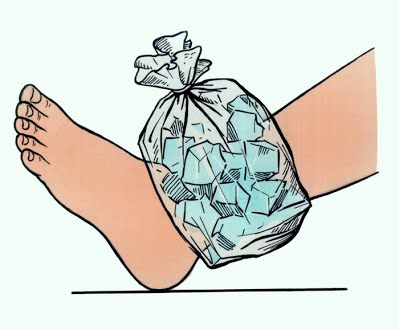 Травмы опорно-двигательного аппарата являются наиболее распространенными (от обычных синяков до тяжелых переломов и вывихов). Первая помощь при подобных травмах направлена на уменьшение боли и предотвращение дальнейших повреждений. Их можно получить при различных обстоятельствах: падении, неловком или неожиданном движении либо при автомобильной аварии. Существует четыре основных вида травм опорно-двигательной системы: переломы, вывихи, растяжения или разрывы связок, растяжения или разрывы мышц и сухожилий. Перелом — это нарушение целостности кости. Он может быть полным и неполным. Вывих — это смещение кости по отношению к ее нормальному положению в суставе. Вывихи обычно происходят при воздействии большой силы. Растяжение и разрыв связок происходят, когда кость выходит за пределы обычной амплитуды движения. Чрезмерная нагрузка на сустав может привести к полному разрыву связок и вывиху кости. Наиболее распространенными являются растяжения связок голеностопного и коленного суставов, пальцев и запястья.Растяжение мышц и сухожилийПодобные растяжения обычно вызываются подъемом тяжестей, чрезмерной мышечной работой, резким или неловким движением. Наиболее распространенными являются растяжения мышц шеи, спины, бедра или голени. Профилактика травм опорно-двигательного аппарата. Физические упражнения благотворно влияют на опорно-двигательную систему в целом и на отдельные группы мышц. Эффективная программа физической подготовки (бег, ходьба, аэробика, велоспорт, плавание, лыжи) способствует укреплению организма и профилактике травм. Первая медицинская помощь при всех травмах опорно-двигательного аппарата одинакова. Во время оказания помощи постарайтесь не причинять пострадавшему дополнительной боли. Помогите ему принять удобное положение. Соблюдайте основные моменты первой помощи: -  покой-  обеспечение неподвижности поврежденной части тела  холод                         - приподнятое положение поврежденной части телаПеремещение пострадавшего необходимо только в том случае, если не ожидается быстрого прибытия «скорой помощи» или если нужно транспортировать пострадавшего самостоятельно. При любой травме, за исключением открытого перелома, целесообразно прикладывать лед. Холод помогает облегчить боль и уменьшить опухоль. Обычно лед прикладывают на 15 мин через каждый час. При растяжении связок и мышц, после того как спадет припухлость, можно прикладывать теплые компрессы для ускорения процесса заживления.4. Первая медицинская помощь при отравленииОтравление происходит при попадании токсического (ядовитого) вещества внутрь организма. Токсическое, вещество может попасть в организм человека четырьмя путями: через дыхательные пути, рот, кожу и в результате инъекции (при укусе насекомыми и животными, а также при введении лекарства шприцем). Вначале необходимо определить ядовитое вещество, в результате воздействия которого произошло отравление, далее немедленно принять меры по выведению яда из организма или обезвреживанию его при помощи противоядий, провести мероприятия по поддержанию основных жизненных функций организма. Вызвать скорую медицинскую помощь. Удаление яда из организма. Если яд попал через кожу, то кожу промывают большим количеством воды, физиологическим раствором, слабым раствором питьевой соды или раствором лимонной кислоты (в зависимости от ядовитого вещества). Из желудка яд удаляют промыванием или с помощью рвотных средств. Перед рефлекторным вызыванием рвоты рекомендуется выпить несколько стаканов воды, или 0,25—0,5%-ного раствора питьевой соды, или 0,5%-ного раствора марганцовки. Способностью обезвреживать ядовитые вещества обладают активированный уголь, марганцовка, молоко, яичные белки. Активированный уголь обладает высокой поглощающей способностью ко многим токсичным веществам. Принимают активированный уголь (в количестве не менее 10 таблеток) внутрь в виде водной кашицы(2—3 столовых ложки на 1—2 стакана воды). Марганцовку добавляют к воде для промывания кожи и желудка.Правила оказания первой медицинской помощи при отравлении угарным газомУгарный газ, или окись углерода образуется при работе двигателей внутреннего сгорания, при медленном окислении масел, содержащихся в малярных красках, во время взрывных работ, пожаров и др. Следовательно, угарным газом в случаях недостаточной вентиляции помещения можно отравиться в домашних условиях при плохо работающих печных дымоходах или преждевременном закрытии печных заслонок. Окись углерода представляет собой бесцветный высокотоксичный газ, часто имеющий, гаревый запах. Его токсичность очень высока - вдыхание воздуха, содержащего всего, только 0,15-0,20% окиси углероду в течение 1-2 ч может привести к тяжелому отравлению, в результате которого нарушается процесс переноса кислорода из легких к органам и тканям, наступает острое кислородное голодание. При длительном вдыхании угарного газа либо при его высокой концентрации кислородное голодание приводит к гибели пострадавшего. Отравление угарным газом обычно развивается постепенно. Начальными признаками отравления является ощущение общей слабости, головная боль в области лба и висков, ощущение тяжести в голове, ускоренное сердцебиение, покраснение кожи. В более тяжелых случаях к перечисленным признакам присоединяются нарастающая мышечная слабость, головокружение, шум в ушах, рвота, сонливость. Чем раньше при отравлении угарным газом оказывается помощь, тем более вероятен благополучный исход несчастного случая! Первая помощь. Немедленно вывести пострадавшего из отравленной атмосферы на свежий воздух, а если возможно, то дать вдыхать чистый кислород. Пострадавшего следует освободить от стягивающей и препятствующей свободному дыханию одежды — снять галстук, расстегнуть пояс, воротник рубашки и пр. При выраженных расстройствах дыхания или его остановке — как можно быстрее начать искусственное дыхание. Вызвать скорую медицинскую помощь.Первая медицинская помощь при отравлениях препаратами бытовой химииОтравление органическими растворителямиАцетон. Слабый наркотический яд, поражающий все отделы центральной нервной системы. Проникает в организм через органы дыхания или органы пищеварения (при приеме внутрь). Симптомы: при отравлении парами ацетона появляется раздражение слизистых оболочек глаз, дыхательных путей, возможны головные боли, обморочные состояния. Первая медицинская помощь. Вывести пострадавшего на свежий воздух. При обмороке давать вдыхать нашатырный спирт. Обеспечить покой и прием горячего чая. Скипидар. Токсические свойства связаны с наркотическим действием на центральную нервную систему и местным прижигающим действием. Смертельная доза — 100 мл. Симптомы: резкие боли в пищеводе и желудке, рвота с примесью крови, жидкий стул, сильная слабость, головокружение. Первая медицинская помощь. Промывание желудка, обильное питье, прием внутрь активированного угля. Отравление продуктами переработки нефти и угляБензин. Отравления могут возникнуть при поступлении паров бензина в дыхательные пути, при воздействии на большие участки кожных покровов. Токсическая доза при приеме внутрь — 20—50 г. При отравлении, вызванном вдыханием невысоких концентраций бензина, наблюдаются психическое возбуждение, головокружение, тошнота, рвота, учащение пульса; в более тяжелых случаях — обморочное состояние с развитием судорог и повышением температуры тела. При попадании бензина внутрь появляются рвота, головная боль, боли в животе, жидкий стул. Первая медицинская помощь. Вынести пострадавшего на свежий воздух, сделать искусственное дыхание. При попадании бензина внутрь промыть желудок, дать горячее молоко, на живот можно положить грелку. Нафталин. Отравления возможны при вдыхании паров нафталина, при проникновении через кожу, попадании в желудок. Смертельная доза: для взрослых — 10 г, для детей — 2 г. Симптомы: оцепенелость, отрешенность, боли в животе, возможно поражение сетчатки глаз. Первая медицинская помощь. Промывание желудка.Отравление ядохимикатамиНаиболее распространенными ядохимикатами могут быть различные средства борьбы с насекомыми (инсектициды), средства для уничтожения сорной травы (гербициды), средства для борьбы с болезнями сельскохозяйственных растений (фунгициды). Ядохимикаты небезвредны и для человека. Токсические свойства ядохимикатов проявляются независимо от пути проникновения в организм (через рот, кожу или органы дыхания). Хлорофос, карбофос, дихлофос. Признаки отравления: психомоторное возбуждение, стеснение в груди, одышка, влажные хрипы в легких, потливость, повышение артериального давления (стадия 1); мышечные подергивания, судороги, нарушение дыхания, учащенное мочеиспускание, потеря сознания (стадия 2); нарастает дыхательная недостаточность вплоть до полной остановки дыхания, наблюдаются паралич мышц конечностей, падение артериального давления, нарушение ритма сердца (стадия 3). Первая медицинская помощь. Пострадавшего необходимо немедленно вывести или вынести из отравленной атмосферы. Загрязненную одежду снять, кожу обильно промыть теплой водой с мылом. Глаза протереть ватой с 2-процентным теплым раствором питьевой соды. При отравлении через рот пострадавшему дают выпить несколько стаканов воды с питьевой содой (1 чайная ложка на стакан воды), затем вызывают рвоту (промывают желудок). Эту процедуру повторяют 2—3 раза, после чего дают выпить еще полстакана 2-процентного раствора питьевой соды с добавлением 1 ложки активированного угля. Затем опять вызывают рвоту, чтобы очистить желудок.5. Оказание первой медицинской помощи при ожогах 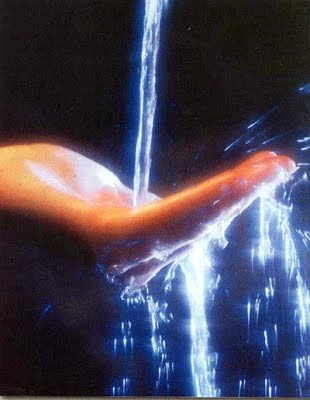 Ожог (термический ожог) - это повреждение тканей, вызываемое действием высокой температуры (пламя костра, кипяток). Чаще всего наблюдаются ожоги рук и ног. Первая медицинская помощь при термических ожогах:Прежде всего необходимо погасить охваченную пламенем одежду. Затем удалить ее с поверхности тела. Делать это надо очень осторожно, чтобы грубыми движениями не нарушить кожных покровов. Снимать всю одежду не рекомендуется. Ожоговую поверхность необходимо охладить холодной водой. После охлаждения накройте пораженную область чистой влажной салфеткой, чтобы предотвратить попадание инфекции и облегчить боль. Не прокалывайте волдыри. Если волдыри лопнули, обработайте поврежденную поверхность перекисью водорода или промойте водой с мылом и наложите стерильную повязку. Когда боли немного утихнут, пострадавшего можно напоить горячим чаем и, соблюдая необходимую предосторожность, как можно быстрее доставить его в ближайшее лечебное учреждение.